Задания по физической культуре для  КОМ -21-302 группы.1.Изучить теоретический материал.Бег по прямой с различной скоростью.Техника выполнения.Почувствовав, что скорость бега приблизилась к максимально возможной и бежать дальше в наклоне становится неудобным, бегун переходит к бегу по дистанции, стараясь совершать беговые движения свободно, ненапряженно.Во время важнейшей фазы спринтерского бега – отталкивания – бегун мощным отталкиванием распрямляет толчковую ногу в тазобедренном, поясном и голеностопном суставах. При этом эффективному отталкиванию способствует энергичный вынос вперед – вверх бедра маховой ноги. В безопорной, полетной фазе, нога, которая закончила отталкивание и двигалась вначале назад – вверх, сгибается в колене и продолжает движение вперед – вверх. Одновременно с этим маховая нога энергично разгибается, опускается вниз и ставится на грунт. Упругая постановка ноги обеспечивается за счет приземления на переднюю часть стопы и некоторое сгибание ноги в коленном суставе. Это позволяет смягчить силу удара о грунт, сократить тормозную фазу опоры.Небольшой наклон туловища вперед во время бега по дистанции сохраняется. В момент отталкивания поясница должна быть слегка прогнута и напряжена. Согнутые в локтях руки двигаются вперед – назад свободно и энергично в соответствии с ритмом беговых шагов.Методическая последовательность обучения технике бега по дистанции (по прямой)Ходьба с высоким подниманием ноги, руки на пояс, туловище держать прямо.Бег с высоким подниманием бедра: а)стоя на месте в положении упора под разными углами;б) на месте без упора, руки на поясе;в) с набольшим продвижением вперед, руки на поясе. Бедро поднимается по горизонтали, а опорная нога в это время полностью выпрямляетсяг) с «подкидыванием» пятки под бедро и с одновременным подниманием колена вверх.Семенящий бег. Способствует овладению прямолинейной постановкой стопы и полным выпрямлением коленного сустава:а) на месте, с опорой;б) без опоры;в) с медленным продвижением вперед.Овладение прямолинейного движения:а) бег по коридору (узкой дорожке) шириной 20-30 см, сделанному из резиновой ленты, шнура или шпагата;б) бег по прямой линии шириной 5 см, стопы ставятся по линии и параллельно ей;в) бег по гимнастическим скамейкам.Техника работы рук при беге на короткие дистанции.Обучению правильной работе рук при спринтерском беге следует уделить особое внимание. Неправильная, закрепощенная работа рук оказывает влияние на нарушение техники бега в целом, приводит к заметному снижению результатов на короткие дистанции. Энергичное расслабленное движения рук способствует увеличению скорости движения ног.Руки при беге согнуты в локтевых суставах, плечи несколько опущены, кисти расслаблены; пальцы полусжаты, большой палец касается середины указательного.Движения руками в едином ритме с движениями ног, вперед – несколько внутрь, а назад – несколько наружу.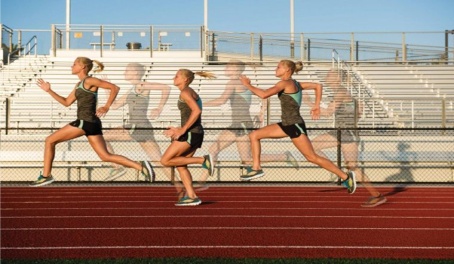 Упражнения для закрепления и совершенствования в технике бега на короткие дистанции (бег по прямой). Бег с высоким подниманием бедра 10-15 м с последующим переходом на свободный бег.Бег прыжками «с ноги на ногу» с постепенным увеличением темпа и переходом на свободный бег (20-30 м).Сменяющий бег мелкими, но быстрыми и свободными шагами.То же, (10-20 м) с переходом на свободный бег.Бег с ускорением до максимальной скорости и последующим переходом в свободный бег (по инерции).Переменный бег с несколькими переходами от максимального к бегу по инерции.Бег с ходу на 10-20 м с заданиями  а) выполнять беговые шаги как можно чаще;б) выполнять с наименьшим количеством беговых шагов (на длину шага).Бег с высокого, низкого старта по команде с переходом на бег по дистанции(20-30 м).Хороший эффект в овладении структурой беговых движений дает выполнение беговых упражнений без помощи рук, а также переключения с работой рук и без них.2. Ответить на вопросы:1. Напишите о беге с высоким подниманием бедра.2. Чему способствует семенящий бег?3. Как овладеть прямолинейным движением?4. Какова техника работы рук при беге на короткие дистанции?5.Назовите несколько упражнений для закрепления и совершенствования в технике бега на короткие дистанции (бег по прямой). 